O(A) discente Xxxxx Xxxxx, do Curso de Engenharia Agronômica, matrícula XXXXXXXXX, email xxxx@xxxxxxxxxx requer equivalência conforme as informações no quadro a seguir.(1) Os nomes das disciplinas e demais devem ser colocados de forma precisa. Podem ser utilizadas mais de uma disciplina para solicitar a equivalência para uma disciplina na UFSJ.(2) Indicar o curso de graduação ou programa de pós-graduação no qual a disciplina foi cursada.Enviar (preferencialmente documentos digitais com recurso de verificação de autenticidade ou apresentar originais na Secretaria do Curso):Histórico escolar atualizado, no qual constem as unidades curriculares cursadas com suas respectivas cargas horárias e resultados obtidos;Programa das unidades curriculares cursadas com aprovação;Comprovante de reconhecimento do curso, quando realizado no Brasil;Para casos de mobilidade acadêmica internacional, declaração emitida pela ASSIN, confirmando que a instituição estrangeira possui convênio com a UFSJ ou participe de um programa ao qual a UFSJ tenha aderido.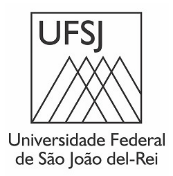 REQUERIMENTO PARA EQUIVALÊNCIAS ENTRE UNIDADES CURRICULARES E APROVEITAMENTOSDE ESTUDOSENGENHARIA AGRONÔMICADisciplina cursada(1)Institução em que a disciplina foi cursadaCurso em que a disciplina foi cursada(2)Carga Horária da disciplina cursada (horas)Nota obtida na disciplina cursadaDisciplina para a qual solicita equivalência no curso de Engenharia Agronomica/UFSJ(1)